Monday, September 18, 20238:00 AM: MeetingsW3006-Ag Literacy Group: Cottonwood-Juniper-ElmW-AAAE Officer Meeting: Cherry8:30 AM–10:00 AM: Registration, Riverwoods Conference Center: Grand Reception Hall10:00 AM: Load Bus, Riverwoods Conference Center 10:30–4:30 PM: Tours (optional)Guided Hike to XXX (additional information following registration)Lunch TBDCache Valley the Crossroads of Food and AgricultureLunch TBD4:00–4:30 PM: Bus Returns to Spring Hill Suites – Marriot 5:30 PM: Bus Leaves from Riverwoods Conference Center6:00–7:30 PM: “Sunset on the Patio: A Taste of Utah” USU AGRS PatioGreetings from Dean Ken White and Aggie Ice Cream!6:00 – 6:30 PM Graduate Student Welcome Reception: AGRS Atrium  Hosted by the Professional Development Committee7:30 PM: Load Busses for Riverwoods Conference Center8:00 – 9:30 PM: Mix & Mingle Reception – Cash Bar – Grand Reception HallSet up Innovative Idea Posters: Cottonwood-Juniper-ElmTuesday, September 19, 20237:30–9:00 AM: Registration, Riverwoods Conference Center: Grand Reception Hall7:30–9:00 AM: Breakfast and Innovative Idea Poster Session: Cottonwood-Juniper-Elm  9:00–10:30 AM: Research Session I: Mahogany10:30–11:00 AM: Break11:00–12:00: Business Meeting I: Mahogany 12:00–1:00 PM: Lunch and Keynote Speaker: Cottonwood-Juniper-Elm  Keynote Speaker— TBD1:00–1:15 PM: Break1:15– 2:45 PM: Research Session II: Mahogany2:45–3:15 PM: Refreshment Break3:15–4:45 PM: Research Session III: Mahogany4:45–5:30 PM: Committee MeetingsProfessional Development Committee: CherryResearch Committee: Cottonwood-Juniper-Elm   Program Improvement and Member Services Committees: MahoganyAudit and Finance Committee: Cottonwood-Juniper-Elm   4:45–5:30 PM: Graduate Student Networking Session: Grand Reception Hall5:30 PM: Evening and Dinner on your OwnExplore Downtown Logan or Stroll USU Campus (optional)Set up Research Posters: Cottonwood-Juniper-Elm   Wednesday, September 20, 20238:00–9:30 AM: Breakfast and Research Poster Session: Cottonwood-Juniper-Elm   9:30–10:00 AM: Break, Check out of Rooms10:00–12:00: Business Session II/Awards: Mahogany12:00: Adjourn, adios, safe travels, or enjoy more time in Utah!2023 WAAAE Research Conference Schedule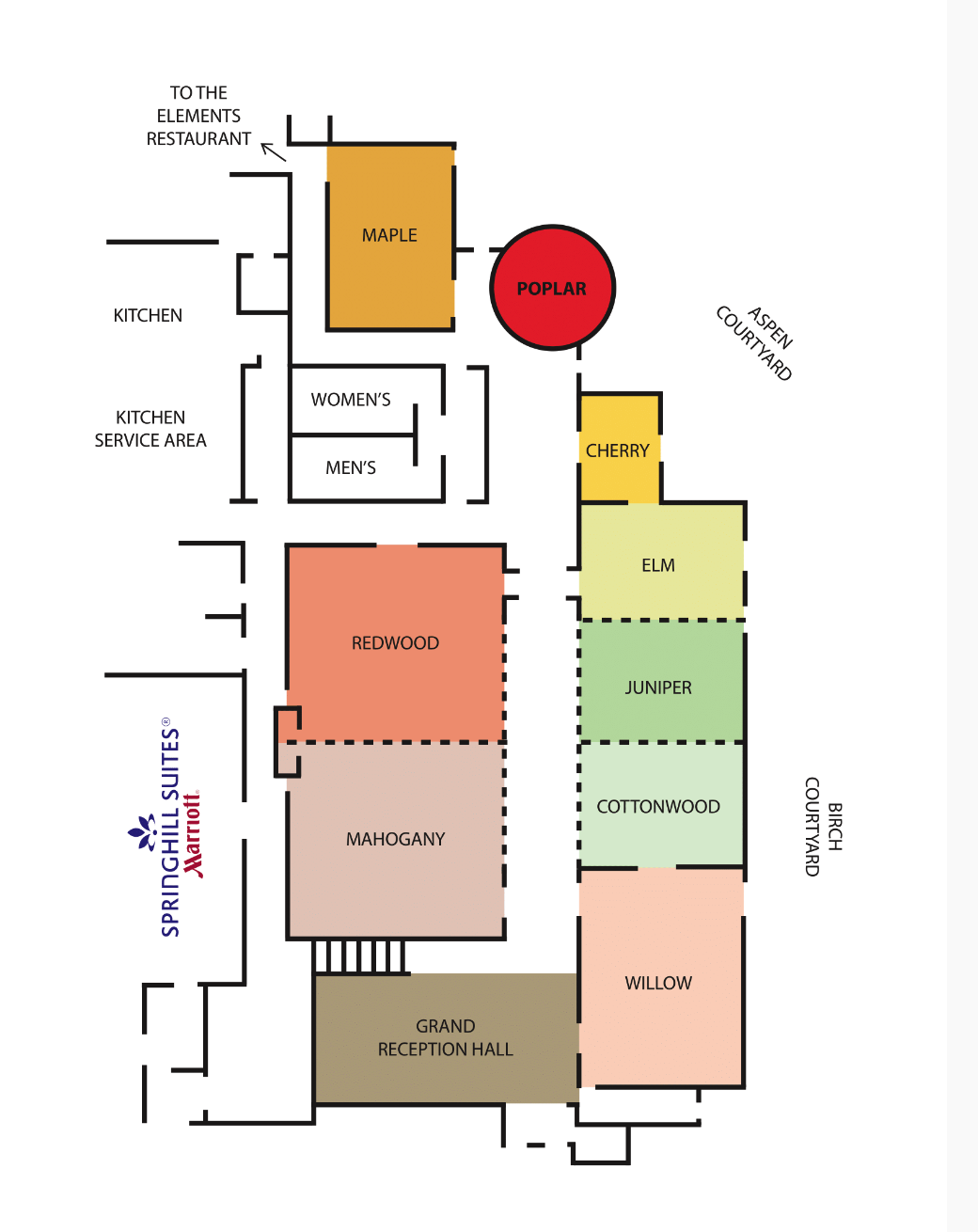 